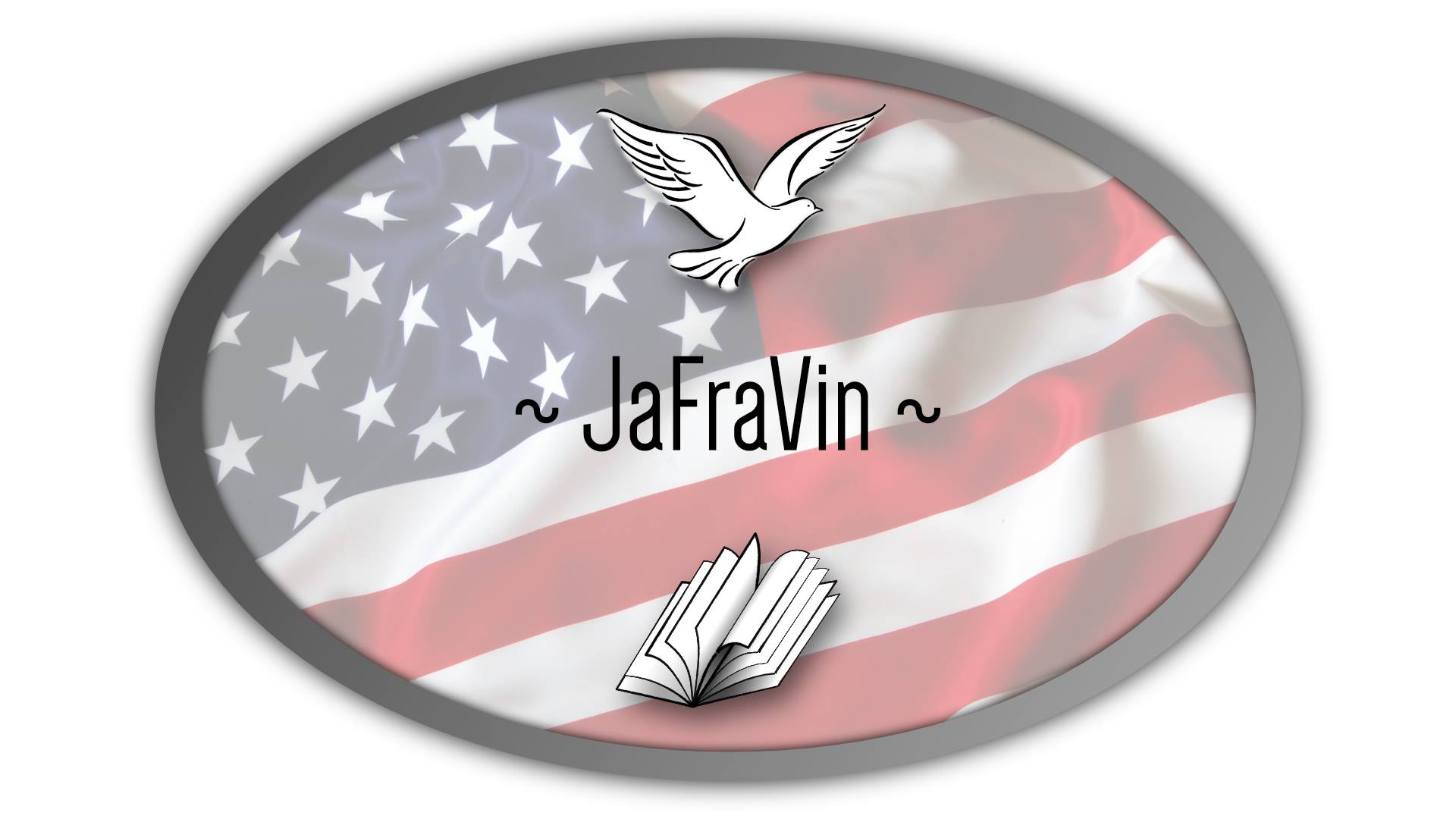 PŘIHLÁŠKA K VÝUCE NEBO DOUČOVÁNÍ ANGLICKÉHO JAZYKAČíslo přihlášky:Lektor:	Jakub František VinklárekIČ:		87061554 		    	tel.:     	775 611 963e-mail:  	jakubvin@seznam.czaobjednávající:tel.:					adresa:e-mail:uzavírají přihlášku k výuce nebo doučování anglického jazyka pro:Druh kurzu:individuální / skupinový /     hodina(y) týdně.Lektor se zavazuje poskytnout výuku nebo doučování účastníkovi nebo účastníkům jazykového kurzu angličtiny podle níže uvedených parametrů:Zahájení výuky dne:Čas výuky:Místo výuky: Werichova 10, Olomouc		nebo jinde:Cena za ________ hodin ve výši ___________ Kč bude zaplacena předem nejpozději 3 dny před zahájením výuky bankovním převodem na lektorův účet číslo 670100-2214886504/6210. Další ujednání se řídí podmínkami na internetových stránkách www.jafravin.eu v sekci Ceník.Objednávající kurzu svým podpisem na této přihlášce prohlašuje, že všechny vyplněné údaje uvedl správně a že souhlasí s podmínkami výuky.Lektor:		   		   			Objednávající: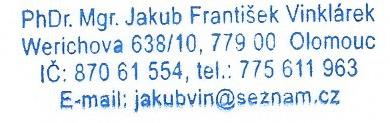 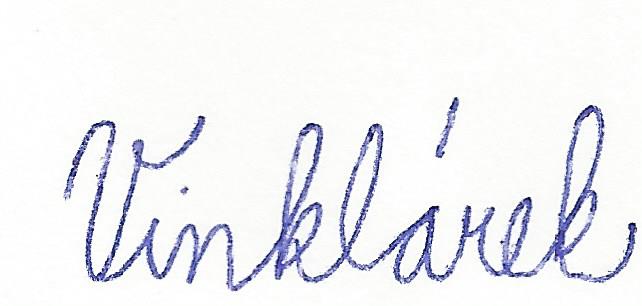 